АДМИНИСТРАЦИЯКОСТАРЕВСКОГО СЕЛЬСКОГО ПОСЕЛЕНИЯКАМЫШИНСКОГО МУНИЦИПАЛЬНОГО РАЙОНАВОЛГОГРАДСКОЙ ОБЛАСТИПОСТАНОВЛЕНИЕот    18.03.2020 г.                                                                           № 34-ПО внесении изменений и дополнений впостановление администрации Костаревскогосельского поселения от 02.12.2019 г. № 94-П«Об утверждении реестра и схем местразмещения площадок накопления твердыхкоммунальных отходов, расположенных на территории Костаревского сельского поселения»	В целях устранения нарушений действующего законодательства Российской Федерации, руководствуясь Федеральным законом от 06.10.2003 № 131-ФЗ «Об общих принципах организации местного самоуправления в Российской Федерации», в соответствии со статьей 13.4 Федерального закона от 24.06.1998 № 89-ФЗ «Об отходах производства и потребления», Правилами обустройства мест (площадок) накопления твердых коммунальных отходов и ведения их реестра, утверждённых постановлением Правительства Российской Федерации от 31.08.2018 № 1039, Уставом Костаревского сельского поселения, постановляю:В постановление администрации Костаревского сельского поселения 02.12.2019 г. № 94-П «Об утверждении реестра и схем мест размещения площадок накопления твердых коммунальных отходов, расположенных на территории Костаревского сельского поселения» внести следующие изменения и дополнения: Приложения 1, 2    к названному постановлению изложить в новой редакции согласно приложениям 1, 2   к настоящему постановлению. Настоящее постановление подлежит официальному опубликованию (обнародованию) и размещению  в сети Интернет на информационно-справочном портале комплексной информационной системы «Электронное правительство Волгоградской области»    http://kostarevskoe-sp.ru /.Настоящее постановление вступает в силу со дня его официального опубликования (обнародования).Контроль за исполнением настоящего постановления оставляю за собой.Глава Костаревского сельского поселения                                                              С.В.МарковПриложение № 1  к Постановлению администрацииКостаревского сельского поселения от 18.03.2019 года   № 34-П Приложение № 2 к Постановлению администрацииКостаревского сельского поселения от 18.03.2019 года   № 34-ПСХЕМА размещения площадок накопления твердых коммунальных отходов на территории Костаревского сельского поселения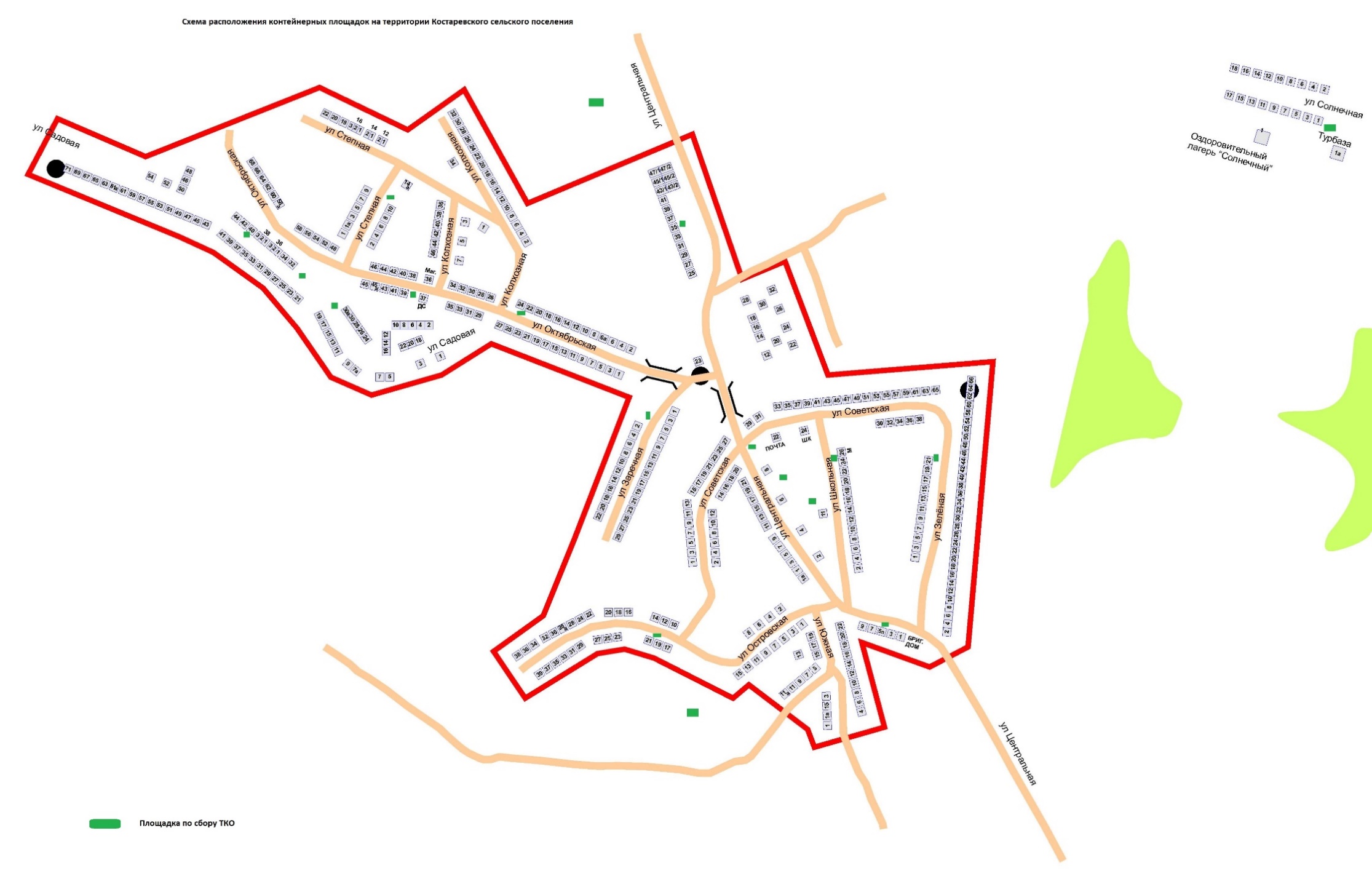 Схема размещения площадки накопления твердых коммунальных отходов, расположенной В МАУ ДОЛ «Солнечный» по адресу: Волгоградская область, Камышинский район, 3,5 км на восток от с.Костарево, географические координаты: 50.064260,45.023504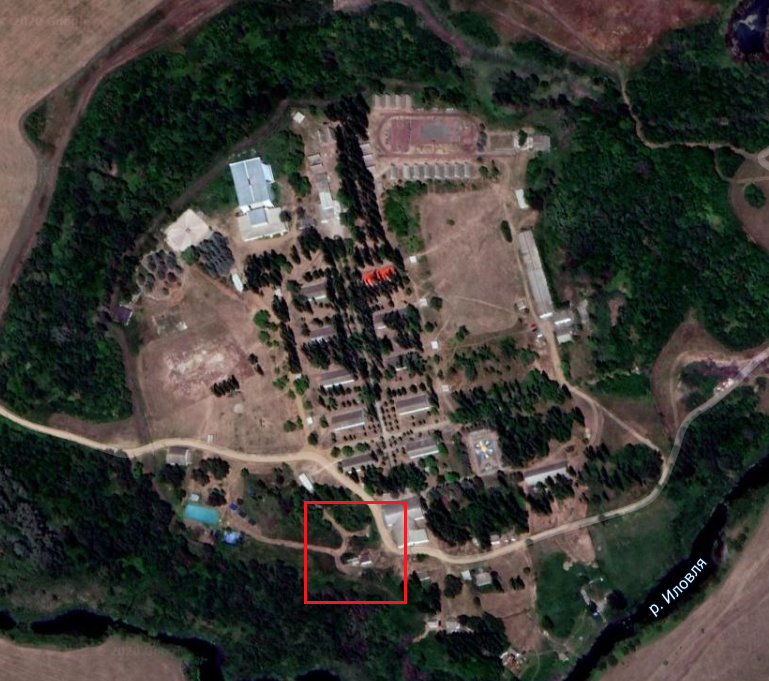 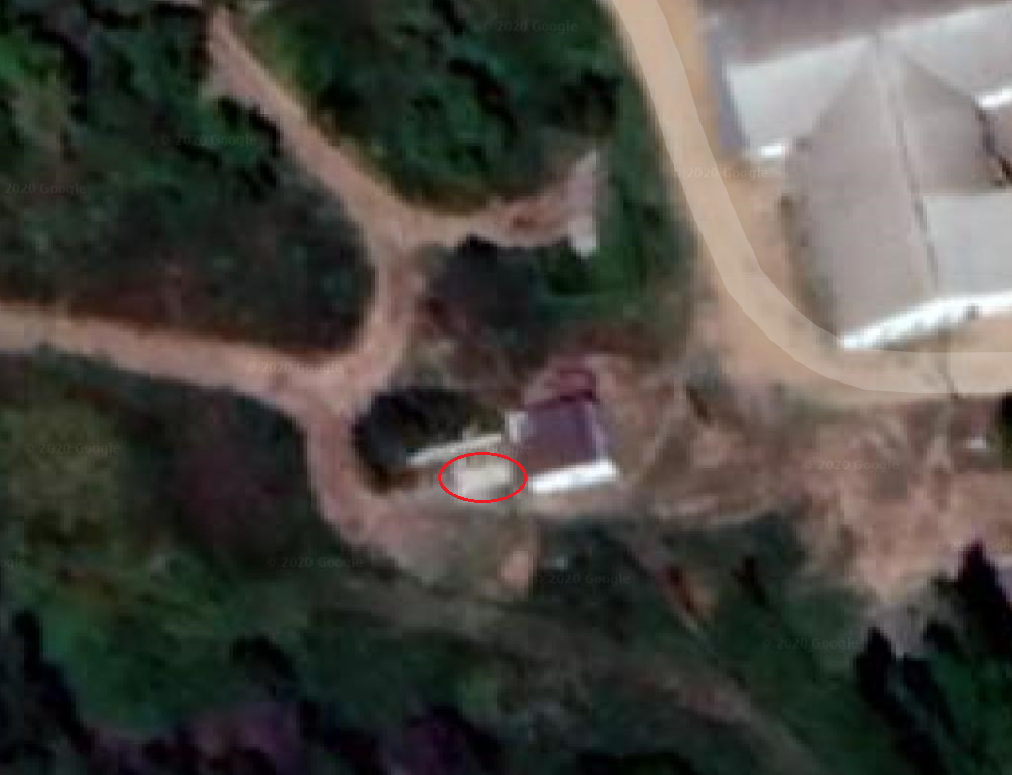                                Реестр мест (площадок) накопления твердых коммунальных отходов                  Костаревского сельского поселения                       Камышинского муниципального района                               Реестр мест (площадок) накопления твердых коммунальных отходов                  Костаревского сельского поселения                       Камышинского муниципального района                               Реестр мест (площадок) накопления твердых коммунальных отходов                  Костаревского сельского поселения                       Камышинского муниципального района                               Реестр мест (площадок) накопления твердых коммунальных отходов                  Костаревского сельского поселения                       Камышинского муниципального района                               Реестр мест (площадок) накопления твердых коммунальных отходов                  Костаревского сельского поселения                       Камышинского муниципального района                               Реестр мест (площадок) накопления твердых коммунальных отходов                  Костаревского сельского поселения                       Камышинского муниципального района№ п/пданные о нахождении мест (площадок) накопления твердых коммунальных отходов (адрес и (или) географические координаты)данные о технических характеристиках мест (площадок) накопления твердых коммунальных отходов (сведения об используемом покрытии площадки, количестве размещенных и планируемых к размещению контейнеров, и бункеров с указанием их объема)данные о технических характеристиках мест (площадок) накопления твердых коммунальных отходов (сведения об используемом покрытии площадки, количестве размещенных и планируемых к размещению контейнеров, и бункеров с указанием их объема)данные о собственниках мест (площадок) накопления  твердых коммунальных отходов (для юридических лиц: полное наименование, основной государственный регистрационный номер записи в Едином государственном реестре, фактический адрес), (для ИП ФИО, основной государственный регистрационный номер записи в Едином государственном реестре индивидуальных предпринимателей, адрес регистрации по месту жительства); для физических лиц: ФИО, номер и дата выдачи паспорта, адрес регистрации по месту жительства, контактные данныеданные об источниках образования твердых коммунальных отходов, которые складируются в местах (на площадках) накопления твердых коммунальных отходов (сведения об одном или нескольких объектах капитального строительства образующие твердые коммунальные отходы)данные об источниках образования твердых коммунальных отходов, которые складируются в местах (на площадках) накопления твердых коммунальных отходов (сведения об одном или нескольких объектах капитального строительства образующие твердые коммунальные отходы)данные об источниках образования твердых коммунальных отходов, которые складируются в местах (на площадках) накопления твердых коммунальных отходов (сведения об одном или нескольких объектах капитального строительства образующие твердые коммунальные отходы)№ п/пданные о нахождении мест (площадок) накопления твердых коммунальных отходов (адрес и (или) географические координаты)данные о технических характеристиках мест (площадок) накопления твердых коммунальных отходов (сведения об используемом покрытии площадки, количестве размещенных и планируемых к размещению контейнеров, и бункеров с указанием их объема)данные о технических характеристиках мест (площадок) накопления твердых коммунальных отходов (сведения об используемом покрытии площадки, количестве размещенных и планируемых к размещению контейнеров, и бункеров с указанием их объема)данные о собственниках мест (площадок) накопления  твердых коммунальных отходов (для юридических лиц: полное наименование, основной государственный регистрационный номер записи в Едином государственном реестре, фактический адрес), (для ИП ФИО, основной государственный регистрационный номер записи в Едином государственном реестре индивидуальных предпринимателей, адрес регистрации по месту жительства); для физических лиц: ФИО, номер и дата выдачи паспорта, адрес регистрации по месту жительства, контактные данныеданные об источниках образования твердых коммунальных отходов, которые складируются в местах (на площадках) накопления твердых коммунальных отходов (сведения об одном или нескольких объектах капитального строительства образующие твердые коммунальные отходы)данные об источниках образования твердых коммунальных отходов, которые складируются в местах (на площадках) накопления твердых коммунальных отходов (сведения об одном или нескольких объектах капитального строительства образующие твердые коммунальные отходы)данные об источниках образования твердых коммунальных отходов, которые складируются в местах (на площадках) накопления твердых коммунальных отходов (сведения об одном или нескольких объектах капитального строительства образующие твердые коммунальные отходы)№ п/пданные о нахождении мест (площадок) накопления твердых коммунальных отходов (адрес и (или) географические координаты)наличие твердого основания (да/нет)кол-во/объемданные о собственниках мест (площадок) накопления  твердых коммунальных отходов (для юридических лиц: полное наименование, основной государственный регистрационный номер записи в Едином государственном реестре, фактический адрес), (для ИП ФИО, основной государственный регистрационный номер записи в Едином государственном реестре индивидуальных предпринимателей, адрес регистрации по месту жительства); для физических лиц: ФИО, номер и дата выдачи паспорта, адрес регистрации по месту жительства, контактные данныеданные об источниках образования твердых коммунальных отходов, которые складируются в местах (на площадках) накопления твердых коммунальных отходов (сведения об одном или нескольких объектах капитального строительства образующие твердые коммунальные отходы)данные об источниках образования твердых коммунальных отходов, которые складируются в местах (на площадках) накопления твердых коммунальных отходов (сведения об одном или нескольких объектах капитального строительства образующие твердые коммунальные отходы)данные об источниках образования твердых коммунальных отходов, которые складируются в местах (на площадках) накопления твердых коммунальных отходов (сведения об одном или нескольких объектах капитального строительства образующие твердые коммунальные отходы)123456661с. Костарево, ул. Школьная, 5 50.06030865220898 44.96609668253068да, 2/0,75администрация Костаревского сельского поселения Камышинского муниципального района Волгоградской области, 1053453069053Ул.  Школьная 1,3,4,5,7,9 кв.2Ул. Зеленаядом 1кв.1,кв.2, дом 2,     д. 3 кв.1,кв.2, д. 4, д. 5,  д. 7, д. 8, д. 9 кв.1,кв.2, д.10, д. 11 кв.1, кв.2, д.12,д.14,д.16,д.18,д.20,д.24,д.26,д.28,д.30,д.32,д.д.34,д.36,д.38Ул.  Школьная 1,3,4,5,7,9 кв.2Ул. Зеленаядом 1кв.1,кв.2, дом 2,     д. 3 кв.1,кв.2, д. 4, д. 5,  д. 7, д. 8, д. 9 кв.1,кв.2, д.10, д. 11 кв.1, кв.2, д.12,д.14,д.16,д.18,д.20,д.24,д.26,д.28,д.30,д.32,д.д.34,д.36,д.38Ул.  Школьная 1,3,4,5,7,9 кв.2Ул. Зеленаядом 1кв.1,кв.2, дом 2,     д. 3 кв.1,кв.2, д. 4, д. 5,  д. 7, д. 8, д. 9 кв.1,кв.2, д.10, д. 11 кв.1, кв.2, д.12,д.14,д.16,д.18,д.20,д.24,д.26,д.28,д.30,д.32,д.д.34,д.36,д.382с. Костарево,ул. Островская, 10 50.05881582313946 44.96379638843954да2/0,75администрация Костаревского сельского поселения Камышинского муниципального района Волгоградской области, 1053453069053                                      Ул. Островская д.6,10,12,13,14,15,16,17,18,19,20,22,23,24,25,26,28,29,30,32,33,35,36,37,38,39                                      Ул. Островская д.6,10,12,13,14,15,16,17,18,19,20,22,23,24,25,26,28,29,30,32,33,35,36,37,38,39                                      Ул. Островская д.6,10,12,13,14,15,16,17,18,19,20,22,23,24,25,26,28,29,30,32,33,35,36,37,38,393с. Костарево, ул. Советская, 2750.06094757930552   44.965512669909764да2/0,75администрация Костаревского сельского поселения Камышинского муниципального района Волгоградской области, 1053453069053Ул.  Советская д.1,2,3,4,6,8,9,10,11,12, 14,15,16,18,22,23,25,27,29Ул. Центральная д.4, 4 а, 6,7,9,13,15,19,21Ул.  Советская д.1,2,3,4,6,8,9,10,11,12, 14,15,16,18,22,23,25,27,29Ул. Центральная д.4, 4 а, 6,7,9,13,15,19,21Ул.  Советская д.1,2,3,4,6,8,9,10,11,12, 14,15,16,18,22,23,25,27,29Ул. Центральная д.4, 4 а, 6,7,9,13,15,19,214с. Костарево,ул. Заречная, 350.06273144165702    44.962040678474175да2/0,75администрация Костаревского сельского поселения Камышинского муниципального района Волгоградской области, 1053453069053Ул. Заречная д.1,2,3,4,5,6,7,8,9,10,11а,12,14,16,17,18,19,20,21,22,23,25,27,29   Ул. Октябрьская д. 1,2,4Ул. Заречная д.1,2,3,4,5,6,7,8,9,10,11а,12,14,16,17,18,19,20,21,22,23,25,27,29   Ул. Октябрьская д. 1,2,4Ул. Заречная д.1,2,3,4,5,6,7,8,9,10,11а,12,14,16,17,18,19,20,21,22,23,25,27,29   Ул. Октябрьская д. 1,2,45с. Костарево,ул. Центральная, 3550.06768567301132   44.959848017582324да2/0,75администрация Костаревского сельского поселения Камышинского муниципального района Волгоградской области, 1053453069053Ул. Центральная, д.12,14,16,18,20,22,23,28,30,32,25,27,29,31,33,35,37,39, дом 45 кв.1, кв.2, дом 47 кв.1, кв.2Ул. Центральная, д.12,14,16,18,20,22,23,28,30,32,25,27,29,31,33,35,37,39, дом 45 кв.1, кв.2, дом 47 кв.1, кв.2Ул. Центральная, д.12,14,16,18,20,22,23,28,30,32,25,27,29,31,33,35,37,39, дом 45 кв.1, кв.2, дом 47 кв.1, кв.26с. Костарево,ул. Октябрьская, 2450.064918869623035   44.956844526272да2/0,75администрация Костаревского сельского поселения Камышинского муниципального района Волгоградской области, 1053453069053Ул.  Октябрьская д. 6, 6а,7,9,10,11,12,13,14,15,17,19,20, 21,22,23,24,25,27, 28,30,31,33,35 Ул. Колхозная д.1,2,3,4,6Ул. Садовая д.2Ул.  Октябрьская д. 6, 6а,7,9,10,11,12,13,14,15,17,19,20, 21,22,23,24,25,27, 28,30,31,33,35 Ул. Колхозная д.1,2,3,4,6Ул. Садовая д.2Ул.  Октябрьская д. 6, 6а,7,9,10,11,12,13,14,15,17,19,20, 21,22,23,24,25,27, 28,30,31,33,35 Ул. Колхозная д.1,2,3,4,6Ул. Садовая д.27с. Костарево, ул. Октябрьская, 3950.06573432626003   44.95409715361913да2/0,75администрация Костаревского сельского поселения Камышинского муниципального района Волгоградской области, 1053453069053Ул.  Октябрьская дом32 кв.1, кв.2, 34,36, дом 38 кв.1, кв.2, кв.3, дом 40 кв.1, кв.2, кв.3Ул. Колхозная 5,7,40,44,46Ул. Садовая 1,3,5,7,8,16,20Ул.  Октябрьская дом32 кв.1, кв.2, 34,36, дом 38 кв.1, кв.2, кв.3, дом 40 кв.1, кв.2, кв.3Ул. Колхозная 5,7,40,44,46Ул. Садовая 1,3,5,7,8,16,20Ул.  Октябрьская дом32 кв.1, кв.2, 34,36, дом 38 кв.1, кв.2, кв.3, дом 40 кв.1, кв.2, кв.3Ул. Колхозная 5,7,40,44,46Ул. Садовая 1,3,5,7,8,16,208с. Костарево, ул. Садовая, 1950.064380606768246    44.95183103291204да2/0,75администрация Костаревского сельского поселения Камышинского муниципального района Волгоградской области, 1053453069053Ул. Садовая 9, дом11 кв.1, кв.2, кв.3, кв.4, 13,15,17,21,23,24,27,28,29,30,33,37Ул. Октябрьская 43,44,45,46,48Ул. Садовая 9, дом11 кв.1, кв.2, кв.3, кв.4, 13,15,17,21,23,24,27,28,29,30,33,37Ул. Октябрьская 43,44,45,46,48Ул. Садовая 9, дом11 кв.1, кв.2, кв.3, кв.4, 13,15,17,21,23,24,27,28,29,30,33,37Ул. Октябрьская 43,44,45,46,489с. Костарево,ул. Садовая, 3250.06563541352488   44.950320925880305да2/0,75администрация Костаревского сельского поселения Камышинского муниципального района Волгоградской области, 1053453069053Ул. Садовая д.38,39,40,41,42,44,45,47,48,49,50,51,52,53Ул. Октябрьская, д. 52,54,56,58,58 а,60,62,64Ул. Садовая д.38,39,40,41,42,44,45,47,48,49,50,51,52,53Ул. Октябрьская, д. 52,54,56,58,58 а,60,62,64Ул. Садовая д.38,39,40,41,42,44,45,47,48,49,50,51,52,53Ул. Октябрьская, д. 52,54,56,58,58 а,60,62,6410с. Костарево,ул. Степная, 1050.06781422832282    44.952037539649844да2/0,75администрация Костаревского сельского поселения Камышинского муниципального района Волгоградской области, 1053453069053Ул. Степная д.1, 1а,2,3,4,5,6,7,8,9,10, дом 12 кв.1, кв.2, 14, дом 16 кв.1, кв.2, кв.3, 18,20,22  Ул. Колхозная д. 7,8,10,12,14,16,18,20,22,24,26,28,30,32,34,36,38,42Ул. Степная д.1, 1а,2,3,4,5,6,7,8,9,10, дом 12 кв.1, кв.2, 14, дом 16 кв.1, кв.2, кв.3, 18,20,22  Ул. Колхозная д. 7,8,10,12,14,16,18,20,22,24,26,28,30,32,34,36,38,42Ул. Степная д.1, 1а,2,3,4,5,6,7,8,9,10, дом 12 кв.1, кв.2, 14, дом 16 кв.1, кв.2, кв.3, 18,20,22  Ул. Колхозная д. 7,8,10,12,14,16,18,20,22,24,26,28,30,32,34,36,38,4211с. Костарево,ул. Садовая, 4050.06823741398539   44.94215955276757да2/0,75администрация Костаревского сельского поселения Камышинского муниципального района Волгоградской области, 1053453069053Ул. Садовая д.55,57,59,61,61 а,65,67,71Ул. Октябрьская д. 66,68Ул. Садовая д.55,57,59,61,61 а,65,67,71Ул. Октябрьская д. 66,68Ул. Садовая д.55,57,59,61,61 а,65,67,71Ул. Октябрьская д. 66,6812с. Костарево,ул. Центральная, 8а50.06498104551804    44.964763049243466да2/0,75администрация Костаревского сельского поселения Камышинского муниципального района Волгоградской области, 1053453069053ул. Центральная 8, 8а (клуб)ул. Центральная 8, 8а (клуб)ул. Центральная 8, 8а (клуб)13с. Костарево,ул. Советская, 2450.06268222596643   44.96501518950046да2/0,75администрация Костаревского сельского поселения Камышинского муниципального района Волгоградской области, 1053453069053ул. Советская 24 (школа)ул. Советская 24 (школа)ул. Советская 24 (школа)14с. Костарево, в 700 м на северо-восток от села50.073099827584386 44.95351625505948да1/0,75администрация Костаревского сельского поселения Камышинского муниципального района Волгоградской области, 1053453069053муниципальное кладбищемуниципальное кладбищемуниципальное кладбище15с. Костарево, южная окраина села50.056835629799544 44.96135906546328да1/0,75администрация Костаревского сельского поселения Камышинского муниципального района Волгоградской области, 1053453069053муниципальное кладбищемуниципальное кладбищемуниципальное кладбище16с. Костарево,ул. Зелёная, 2150.06091926791551 44.96826881030989да2/0,75администрация Костаревского сельского поселения Камышинского муниципального района Волгоградской области, 1053453069053Ул. Зеленая    д.13 кв.1, кв.2, д. 15, д.17 кв.1, кв.2, д.19, д.21, д.40д., д.44, д.46, д.48, д.52д.,54, д.56, д.62, д.64, д.66Ул. Советская д.36, д.38, д.51, д.53, д.57, д.59, д.61, д.65Ул. Зеленая    д.13 кв.1, кв.2, д. 15, д.17 кв.1, кв.2, д.19, д.21, д.40д., д.44, д.46, д.48, д.52д.,54, д.56, д.62, д.64, д.66Ул. Советская д.36, д.38, д.51, д.53, д.57, д.59, д.61, д.65Ул. Зеленая    д.13 кв.1, кв.2, д. 15, д.17 кв.1, кв.2, д.19, д.21, д.40д., д.44, д.46, д.48, д.52д.,54, д.56, д.62, д.64, д.66Ул. Советская д.36, д.38, д.51, д.53, д.57, д.59, д.61, д.6517с. Костарево,ул. Школьная, 2650.06216912584028   44.965281542474536да2/0,75администрация Костаревского сельского поселения Камышинского муниципального района Волгоградской области, 1053453069053Ул. Школьная д.6, д.8, д.10, д. 11 кв.1, кв.2, д.14 кв.1, кв.2, д.16 кв.1, кв.2, д.18 кв.1, кв.2, д.20, д.22, д. 24 кв.1, кв.2, д. 26Ул. Советская д. 26, д.28 кв.1, кв.2, д.30, д.32, д.33, д.34, д.35, д.37, д.49Ул. Школьная д.6, д.8, д.10, д. 11 кв.1, кв.2, д.14 кв.1, кв.2, д.16 кв.1, кв.2, д.18 кв.1, кв.2, д.20, д.22, д. 24 кв.1, кв.2, д. 26Ул. Советская д. 26, д.28 кв.1, кв.2, д.30, д.32, д.33, д.34, д.35, д.37, д.49Ул. Школьная д.6, д.8, д.10, д. 11 кв.1, кв.2, д.14 кв.1, кв.2, д.16 кв.1, кв.2, д.18 кв.1, кв.2, д.20, д.22, д. 24 кв.1, кв.2, д. 26Ул. Советская д. 26, д.28 кв.1, кв.2, д.30, д.32, д.33, д.34, д.35, д.37, д.4918с. Костарево, ул.Южная, 1950.056905831630836 44.96673570698793да2/0,75администрация Костаревского сельского поселения Камышинского муниципального района Волгоградской области, 1053453069053Ул. Южная д.1, д.1а, д. 1б, д.3, д.4, д.6, д.7, д.8, д.9, д. 11, д.11а, д.13, д.14,   д .15, д.16, д.18, д.19, д.20, д.22Ул. Островская д.1, д.2, д.5, д.7, д.9, д.11Ул. Центральная д. 1Ул. Южная д.1, д.1а, д. 1б, д.3, д.4, д.6, д.7, д.8, д.9, д. 11, д.11а, д.13, д.14,   д .15, д.16, д.18, д.19, д.20, д.22Ул. Островская д.1, д.2, д.5, д.7, д.9, д.11Ул. Центральная д. 1Ул. Южная д.1, д.1а, д. 1б, д.3, д.4, д.6, д.7, д.8, д.9, д. 11, д.11а, д.13, д.14,   д .15, д.16, д.18, д.19, д.20, д.22Ул. Островская д.1, д.2, д.5, д.7, д.9, д.11Ул. Центральная д. 119с. Костарево ул. Солнечная. 1а44,98570844,9552145нет2/0,75администрация Костаревского сельского поселения Камышинского муниципального района Волгоградской области, 1053453069053Ул. Солнечная д. 1, 1а, 2,3,4,5,7,8,8а,10,11,14,14а,15,16,16аУл. Солнечная д. 1, 1а, 2,3,4,5,7,8,8а,10,11,14,14а,15,16,16аУл. Солнечная д. 1, 1а, 2,3,4,5,7,8,8а,10,11,14,14а,15,16,16а20Волгоградская область, Камышинский район, 3,5 км на восток от     с.Костарево, географические координаты: 50.064260,45.023504да6/1,1 администрация Костаревского сельского поселения Камышинского муниципального района Волгоградской области,10534530690533,5 км на восток от с.Костарево3,5 км на восток от с.Костарево3,5 км на восток от с.Костарево